Application to Transfer a Food Premises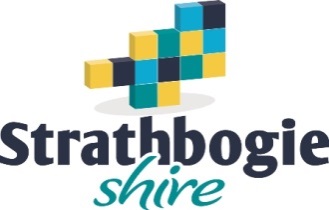 Food Act 1984Strathbogie Shire Council61 03 57950000	http://www.strathbogie.vic.gov.auInformation for Food Businesses - Food Act Registration or NotificationThe Food Act 1984 (the Act) regulates the sale of food for human consumption. From 1 July 2010 a new food premises classification system applies to all food premises operating in Victoria.If your business sells food you must either register with, or notify, the council in which the premises is located. This information sheet explains whether you will need to register or notify.Please note: You must attach this page to your application or notification to register, renew or transfer a food premises form.Food Act Application for Registration or NotificationThere are now four classes of food premises - class 1, class 2, class 3 and class 4. The new classification system means that regulatory requirements are better matched to the level of food safety risk associated with the food handling activities at different types of premises. Class 1 has the highest and class 4 the lowest level of legal requirements. In summary, the new classes are:Class 1 - hospitals, child care centres and aged care services which serve high risk food.Class 2 - other premises that handle high risk food unpackaged food.Class 3 - premises that handle unpackaged low risk food or high risk pre-packaged food, and warehouses and distributors.Class 4 - as described below.Classes 1, 2 and 3 premises must register with the council.Class 4 premises must notify the council.You will be a class 4 premises and only need to notify if your only food handling activities are as follows:the sale of shelf stable pre-packaged low risk food such as confectionery, crisps, frozen ice cream, milk, bottled drinks - for example, newsagents, pharmacies, video stores and some milk bars.the sale of packaged alcohol - for example, bottle shops.the sale of uncut fruit and vegetables - for example, farmers markets, green grocers and wholesalers.wine tasting (which can include serving low risk food or cheese).the sale of packaged cakes (excluding cream cakes).the supply of low risk food, including cut fruit, at sessional kindergarten or child care.simple sausage sizzles at stalls, where the sausages are cooked and served immediately. This means sausages, sauce, onions and bread. (This does not include hamburgers or other high risk foods).For a full list of class 4 activities go to http://www.health.vic.gov.au/foodsafetyPlease tick one of the following:The only food handling activities at my premises are as described abovePlease complete a notification of a food premises form and submit to council for confirmation.The food handling activities carried out at my food premises involve other activities that are not listed above If you ticked box 2, you may be required to register with the council.Please contact the council to discuss:the process for registering your premises using the application to register a food premises form; andwhether your premises is a class 1, 2 or 3. This will decide whether you require a food safety program and/or a food safety supervisor If you operate a supported residential service you will need to inform the council whether the majority of your residents are aged persons.Council will ask if you handle or intend to handle high risk foods. This means foods that require temperature control (refrigeration or heating). For example meats, chicken, fish smallgoods, custard, cream, salads, cooked pasta, eggs and sandwiches.The attached Application to Transfer a Food Premises form may not be used by your council for community group events. Please contact your council to obtain the appropriate form.Appendix A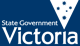 Application to Transfer a Food PremisesFood Act 1984Strathbogie Shire Council61 03 57950000	http://www.strathbogie.vic.gov.auTrading name of premisesPremises addressStreet addressSuburb	State	PostcodeContact person at premises (if not the proprietor)Title	Surname	Given name (s)Please provide at least one phone number and include the area codeBusiness phone	Home phone	Business fax	MobileEmailType of food premisesFood vehicle details (if applicable)Registration number	Make	ModelAt what address is the vehicle garaged when not in use? Street addressSuburb / Town	State	Postcode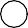 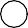 Food related details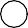 This section is to be completed in discussion with the local council. The answers will determine the classification of your food premises - class 1, 2 or 3.If YES, you are classified as a class 3. Go to section: Classification If NO, proceed to question 2.Q2. Is the food prepared or served exclusively for people or patients in an aged care service, hospital, or meals on wheels service?If YES, you you are classified as a class 1. Go to section: Classification If NO, proceed to question 3.Yes	NoIf YES, you are classified as a class 1. Go to section: Classification If NO, proceed to question 5.Q4. Are you a greengrocer that only sells fruit, vegetables &/or packaged food?	Yes	No If NO, proceed to question 5.If YES, do you prepare fruit salad, fruit juice or salads?	Yes	No If YES, you are classified as a class 2. Go to section: ClassificationIf NO, do you cut/slice fruits and vegetables?	Yes	No If YES, you are classified as a class 3. Go to section: ClassificationIf NO, you do not require Food Act registration. You only need to complete the notification form.If none of the above applies to your premises, the classification of your premises will depend upon the risk associated with your food handling activities such as refrigeration and cooking, Please answer the following questions to assist the council in determining whether your premises is a class 2 or 3.Is any of the food being manufactured on the premises to be sold to retail shops/wholesale/ distributor?Yes	NoIs any of the food being re-packaged?	Yes	NoFood Safety Program (FSP)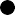 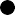 Class 1 and 2 food premises only.You must complete either question (1) Standard Food Safety Program or question (2) Non Standard Food Safety Program, depending on the type of program used at your premises.Q1. Do you have a Standard Food Safety Program?	Yes	NoIf NO Proceed to question Q2If YES please select the type of FSP and proceed to section: Food safety supervisorFood Safety Program Template for Class 2 Retail & Food Service Businesses No. 1. Version 2Food Smart (Online)Other FSP template registered by the Secretary of Department HealthName of program	Registered number of templateQ2. Do you have a Non Standard Food Safety Program (Independent FSP)?	Yes	No Has the premises been audited by an approved food safety auditor ?	Yes	NoIf the answer is NO, specify when the premises is to be audited. Date of audit	Name of food safety programDeclared QA Food Safety ProgramHas the FSP been prepared under a QA system or code declared under the Food Act?	Yes	NoIf NO proceed to section: Food safety supervisor If YES complete the following details:Specify the declared QA system or code:Audit certificate attached	Yes	NoIf YES, attach the certificate from the food safety auditor confirming that the program has been prepared under and conforms with that QA system or code.If NO, specify the date when the audit is to be undertakenDoes the FSP include competency based or accredited training for staff of the premises?	Yes	No If YES you are exempt from the food safety supervisor requirement.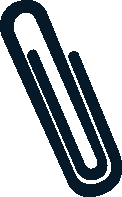 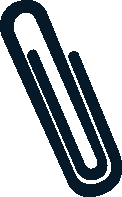 Q1. Are you a wholesaler / distributor of pre-packaged food?   Yes   NoIf YES, is this the only food handling activity at your premises?  Yes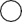    NoQ3. Is the food prepared or served exclusively for children at a childcare centre?   Yes   NoIf NO, proceed to question 4.If YES, is the food high risk?   Yes    NoQ5. Do you handle any food that does not require refrigeration?   Yes   NoIs any of the food pre-packaged?   Yes   NoIs any of the food being prepared/made and sold directly to the public?YesNoQ6. Do you refrigerate, cook and/or reheat food?   Yes   NoIs any of the food pre-packaged?   Yes   NoIs any of the food unpackaged?   Yes   NoIs any of the food being prepared and sold directly to the public?   Yes   NoIs any of the food being manufactured and sold to retail shops/wholesale/distributor?   Yes   No